  EUROPEAN PEDIATRIC SURGEONS' ASSOCIATION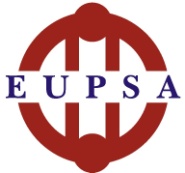 MASTERCLASSMIS in NEWBORNS: TOWARDS STANDARDIZATION OF TECHNIQUESWednesday  June 20 th 2018Room:....ChairmanCiro Esposito (Italy)ProgramINTERNATIONAL FACULTYCiro Esposito (Italy)François Varlet (France)Fabio Chiarenza (Italy)Holger Till (Austria)Laurent Fourcade (France)Annabel Paye-Jaouen (France)HourFirst PartSpeaker14.00-14.20Inguinal HerniaEsposito (Italy)14.20-14.40Pyloric Hypertrophic StenosisPaye-Jaouen (France)14.40-15.00Ovarian CystsEsposito (Italy)15.00-15.20CDH repairTill (Austria)15.20-15.50DiscussionAllSecond Part15.50-16.10EA/TEF repairFourcade (France)16.10-16.30Duodenal AtresiaChiarenza (Italy)16.30-16.50Hirschsprung Disease (HD)Till (Austria)16.50-17.10Anorectal Malformation (ARM)Varlet (France)17.10-17.40DiscussionAll